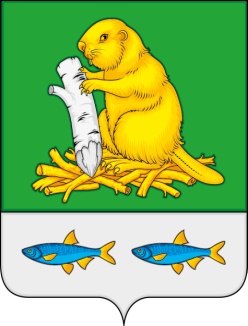 СОВЕТ НАРОДНЫХ ДЕПУТАТОВДЬЧЕНКОВСКОГО СЕЛЬСКОГО ПОСЕЛЕНИЯБОГУЧАРСКОГО МУНИЦИПАЛЬНОГО РАЙОНАВОРОНЕЖСКОЙ ОБЛАСТИРЕШЕНИЕот «18» февраля 2019 г. № 235с. ДьяченковоОб утверждении стоимости гарантированного перечня услуг по погребению на территории Дьяченковского сельского поселения Богучарского муниципального района Воронежской областиВ соответствии с Федеральным законом от 06.10.2003 № 131-ФЗ «Об общих принципах организации местного самоуправления в Российской Федерации», статьями 9 и 10 Федерального закона от 12.01.1996 № 8-ФЗ «О погребении и похоронном деле», Постановлением Правительства РФ от 24.01.2019 № 32 «Об утверждении коэффициента индексации выплат, пособий и компенсаций в 2019 году», законом Воронежской области от 10.11.2014 N 148-ОЗ «О закреплении отдельных вопросов местного значения за сельскими поселениями Воронежской области», Совет народных депутатов Дьяченковского сельского поселения Богучарского муниципального района Воронежской области решил:1. Утвердить стоимость гарантированного перечня услуг по погребению на территории Дьяченковского сельского поселения Богучарского муниципального района Воронежской области,  согласно приложению.2. Стоимость услуг, предоставляемых согласно гарантированному перечню услуг по погребению, подлежит индексации, исходя из прогнозируемого уровня инфляции, установленного федеральным законодательством, в сроки, определяемые Правительством Российской Федерации.3. Настоящее решение вступает в силу с момента его опубликования и распространяет свое действие на правоотношения, возникшие с 01.02.2019 года. 4. Контроль за исполнением настоящего решения оставляю за собой.Глава Дьяченковского сельского поселенияБогучарского муниципального района                                 В.И.СыкаловПриложение к решению Совета народных депутатов Дьяченковского  сельского поселения Богучарского муниципального района Воронежской областиот 18.02.2019 № 235Стоимость гарантированного перечня услуг по погребению на территории Дьяченковского сельского поселения Богучарского муниципального района Воронежской области на 2019 годПояснительная запискаАдминистрация Дьяченковского сельского поселения направляет на согласование стоимость услуг, предоставляемых согласно гарантированному перечню услуг по погребению.В соответствии с Федеральным законом от 06.10.2003 № 131-ФЗ «Об общих принципах организации местного самоуправления в Российской Федерации», законом Воронежской области от 10.11.2014 N 148-ОЗ "О закреплении отдельных вопросов местного значения за сельскими поселениями Воронежской области" к вопросам местного значения поселения относится организация ритуальных услуг и содержание мест захоронения.В соответствии с пунктом 1 статьи 9 Федерального закона от 12.01.1996 №8-ФЗ «О погребении и похоронном деле» супругу, близким родственникам, иным родственникам, законному представителю или иному лицу, взявшему на себя обязанность осуществить погребение умершего, гарантируется оказание на безвозмездной основе услуг по погребению согласно перечню, установленному указанной статьей.Согласно пункту 3 статьи 9 указанного Федерального закона стоимость услуг, предоставляемых согласно гарантированному перечню услуг по погребению, определяется органами местного самоуправления по согласованию с соответствующими отделениями Пенсионного фонда РФ, Фонда социального страхования РФ, а также с органами государственной власти субъектов РФ.На основании пункта 1 статьи 10 Закона № 8-ФЗ в случае, если погребение осуществлялось за счет средств супруга, близких родственников, иных родственников, законного представителя умершего или иного лица, взявшего на себя обязанность осуществить погребение умершего, им выплачивается социальное пособие на погребение в размере, равном стоимости услуг, предоставляемых согласно гарантированному перечню услуг по погребению, указанному в пункте 1 статьи 9 Закона 8-ФЗ, но не превышающем 4000 рублей, с последующей индексацией исходя из прогнозируемого уровня инфляции, установленного федеральным законом о федеральном бюджете на очередной финансовый год и плановый период, в сроки, определяемые Правительством Российской Федерации.Согласно Постановлению Правительства РФ от 24.01.2019 № 32 «Об утверждении коэффициента индексации выплат, пособий и компенсаций в 2019 году» с 01.02.2019 предельный размер стоимости услуг, предоставляемый согласно гарантированному перечню услуг по погребению, а так же предельный размер социального пособия на погребение будет составлять 5946 рубль 47 копеек, в связи с чем возникла необходимость согласования указанной выше стоимости.Глава Дьяченковского сельского поселения Богучарского муниципального района                              В.И.СыкаловАДМИНИСТРАЦИЯДЬЯЧЕНКОВСКОГО СЕЛЬСКОГО ПОСЕЛЕНИЯБОГУЧАРСКОГО МУНИЦИПАЛЬНОГО РАЙОНАВОРОНЕЖСКОЙ ОБЛАСТИ______________________________________Сведения о заявителеНаименование: Администрация Дьяченковского сельского поселения Богучарского муниципального района Воронежской области.Адрес: 396770, Воронежская область, Богучарский район, с.Дьяченково, улица Школьная, 33.Руководитель: глава Дьяченковского сельского поселения Богучарского муниципального района Воронежской области Сыкалов Виктор Иванович.Исполнитель: Ведущий специалист администрации Дьяченковского сельского поселения Богучарского муниципального района Воронежской области Пешикова Елена Сергеевна.Контактный телефон, факс : 8(47366)5-61-03; 5-63-34ИНН 3603003984КПП 360301001ОГРН 1023601077830№ п/пПеречень услуг в соответствии со ст. 9 Федерального закона Российской Федерации от 12.01.1996 г. № 8-ФЗ «О погребении и похоронном деле»Стоимость услуг (руб.)1.Оформление документов, необходимых для погребенияПроизводится бесплатно2.Предоставление гроба 1200,003.Доставка гроба и других предметов, необходимых для погребения1330,004.Перевозка тела (останков)2184,225.Погребение1232,25Итого5946,47№ п/пПеречень услугРасчет стоимости за истекший периодРасчет стоимости на очередной период (2019 год)1.Оформление документов, необходимых для погребенияПроизводится бесплатноПроизводится бесплатно2.Предоставление гроба1200,01200,03.Доставка гроба и других предметов, необходимых для погребения1330,001330,004.Перевозка тела (останков) умершего на кладбище1469,062184,224.1.Зарплата водителя480,0480,04.2.Отчисление на социальные нужды310,0310,04.3.ГСМ до кладбища656,811371,974.4.Амортизация22,2522,255.Погребение1702,251232,255.1.Расчистка и разметка места для рытья могилы, рытье могилы1280,0810,05.2.Зачистка могилы вручную200,0200,05.3Забивка крышки гроба и опускание в могилу. Засыпка могилы и установка надмогильного холма.200,0200,05.4.Прием заказа02,255.5.Рентабельность20,020,0Итого5701,315946,47